Maternal II – 3 anosTEMA: FESTA JUNINA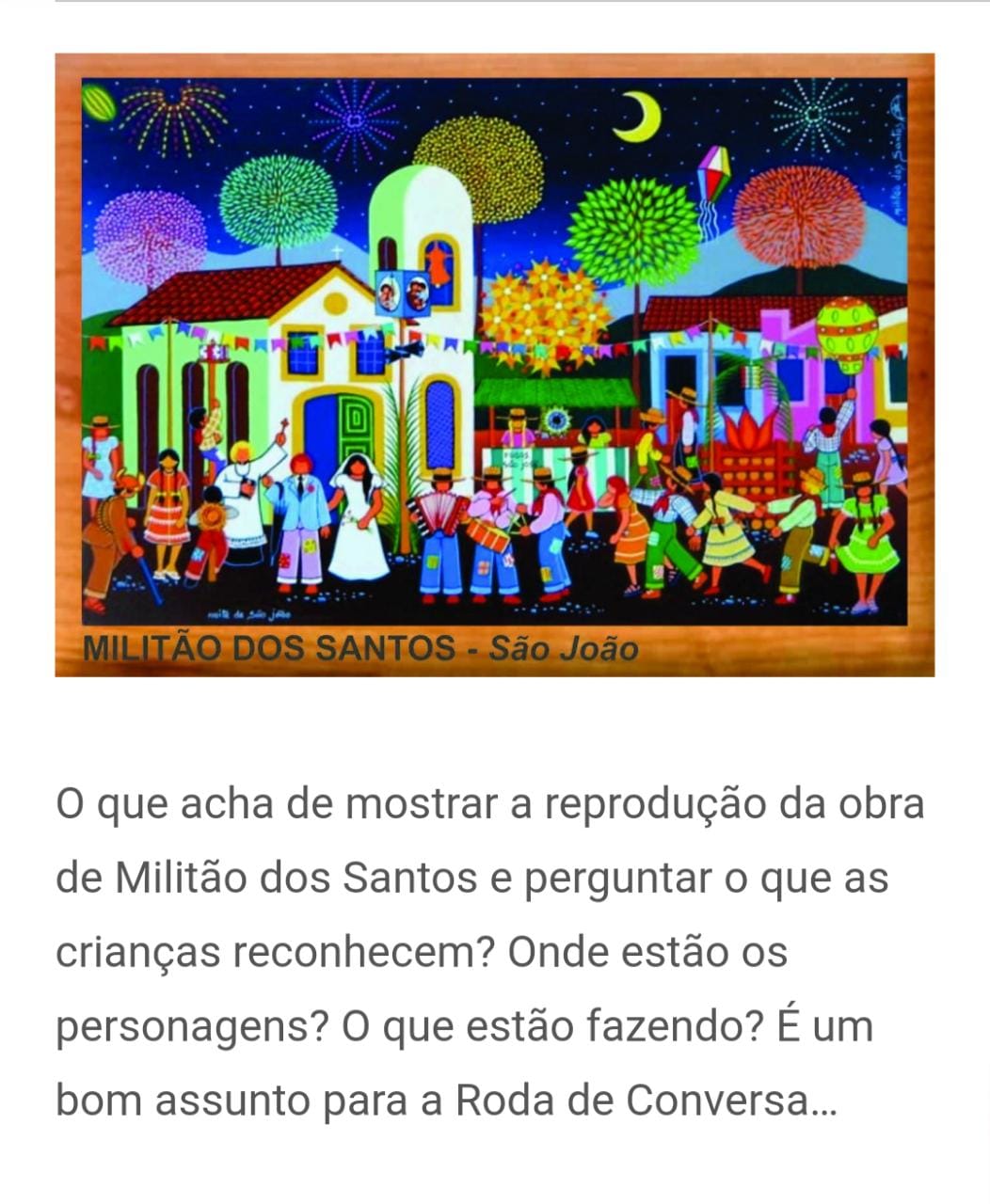 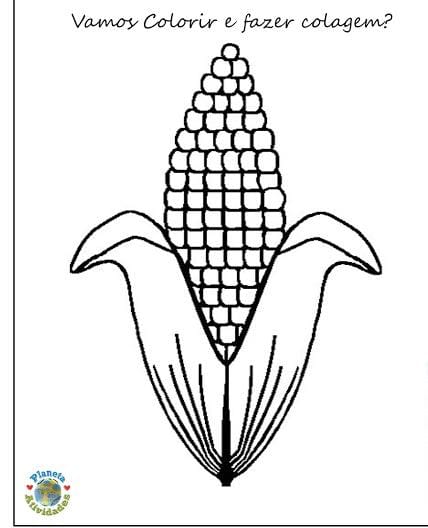 Enfeite como quiser... Utilize tinta ou papel de qualquer tipo AmareloVamos fazer artes?  Utilize tinta amarela e vermelha e conforme o modelo faça uma linda fogueira para esquentar o nosso ARRAIÁ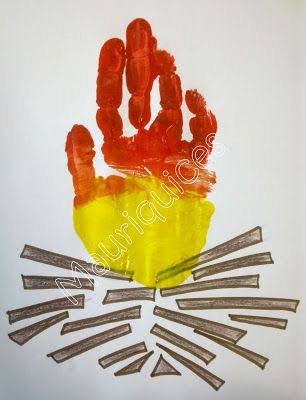 Vamos Colorir o nosso Arraiá e cantar ? Para ouvir essa musica e muitas outras clique no link abaixohttps://www.youtube.com/watch?v=UMY-bPSeueA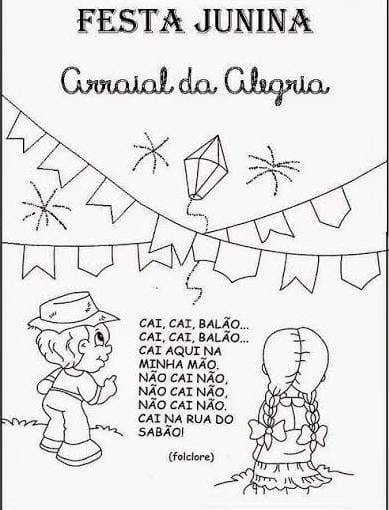 VAMOS TERMINAR NOSSA SEMANA DE DIVERTINDO COM O MUNDO BITA? CLIQUE NO LINK ABAIXO E APERTE O PLAY.https://www.youtube.com/watch?v=ueTMLzcYcu0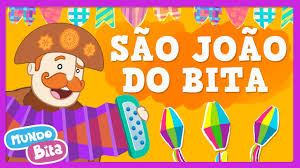 ATÉ A PRÓXIMA ......